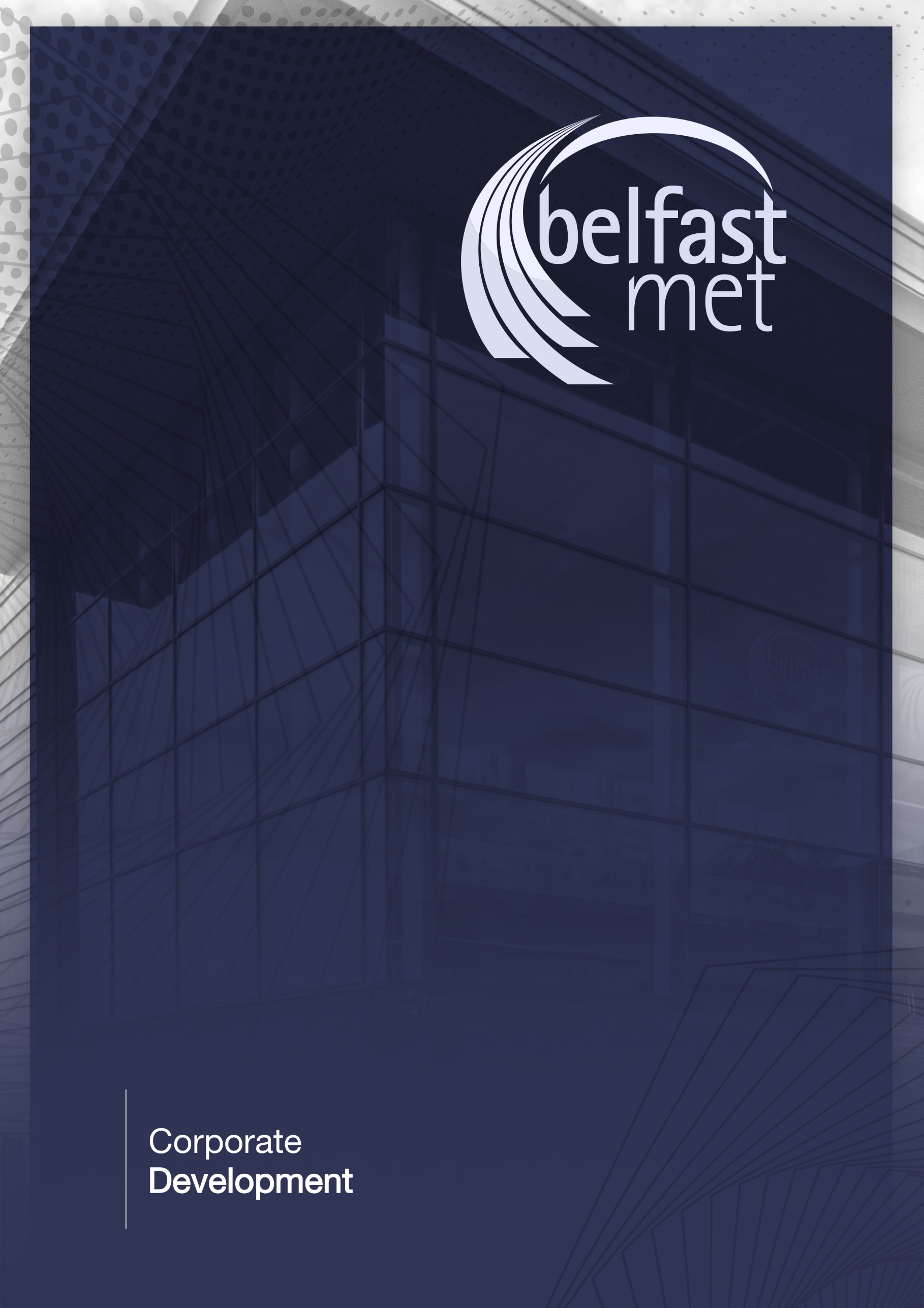 College Development Plan Progress Report November 2022Our 2022/23 College Development Plan (CDP) was submitted to our partner organisation the Department for the Economy (DfE) in August 2022 and approved in December 2022. The CDP is a mandatory annual plan that sets out our agreed targets in relation to: QualificationsEmployers Social Inclusion We report formally on the CDP three times per year to the Department in July, November and March and monitor progress regularly throughout.  Our November 2022 position is summarised in Appendix 1.  Performance is colour coded as follows: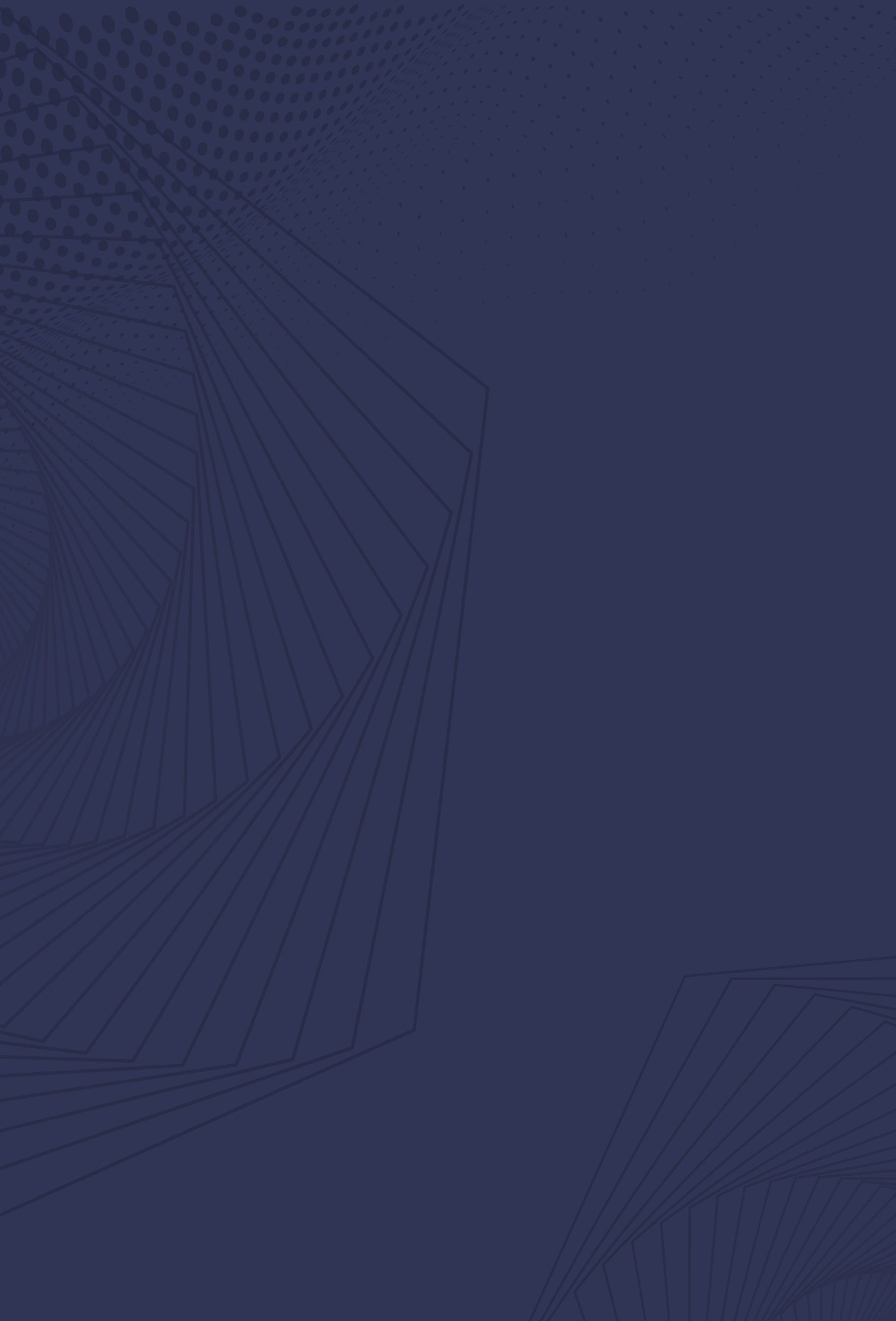 CDP Progress Report November 2022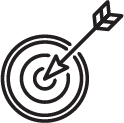 November 2022 Progress against Planned ActivityOn Track/Achieved/CompletedSlippages/Areas being MonitoredNot likely to be met/Not Met/Not AchievedNot yet started/Reported/Data not AvailableTarget (2022/23)Actual (November 2022)QualificationsDeliver 16,211 Level 0-3 FE Mainstream qualification enrols.15,057 Level 0-3 FE Mainstream qualification enrols.QualificationsDeliver 2,465 HE (Levels 4, 5, 6) enrols.2020 HE (Levels 4, 5, 6) enrols.

Whilst we are on track to achieve our part-time HE enrolment targets, despite increased applications, we are facing a number of challenges achieving our full time HE enrolment targets. QualificationsWork with businesses to deliver:
Worked with businesses to deliver:

Qualifications226 Traineeships206 TraineeshipsQualifications687 Apprenticeships772 ApprenticeshipsQualifications263 HLAs310 HLAsQualificationsDeliver 2,300 Essential Skills qualification enrols.2020 Essential Skills qualification enrols.QualificationsDeliver PSSA to 7950 individual learnersDelivered PSSA to 6160 individual learnersEmployersDeliver £290k of InnovateUs projects.£105,600
60 out of 76 planned projects have already been deliveredEmployersDeliver £275k of Skills Focus training with employers.£240,739.32EmployersDeliver 18 Assured Skills Academies with a view to 360 enrolments.17 Academies with 278 enrolmentsEmployersEngage 12 companies in the Innovation Voucher scheme.7Social InclusionEnrol 9,764 learners from the most deprived quintiles.9030Social InclusionEnrol 3,037 learners declaring a disability or long-term health problem.2732Social InclusionDeliver 5,826 enrolments on Entry Level and Level 1 programmes (including Essential Skills).5408Social InclusionDeliver programmes targeting 729 long-term unemployed.328Social InclusionDeliver 1,816 ESOL enrols.1949Social InclusionRegister 761 prisoners for accredited qualifications.672